Estrategias Generales de Resolución de ProblemasOrden de las operacionesVuelva a leer la pregunta para mayor claridadHaga un dibujoCree una tablaEncierre con un círculo o resalte los términos claveCalcule y resuelvaA ver si mi respuesta tiene sentidoEncerrar mi respuesta con un círculoPEMDAS  Parentesis (paréntesis, etc.)  Exponentes  Multiplicación o División (de izquierda a derecha)  Adición o Sustracción (de izquierda a derecha)SímbolosReglas de divisibilidad  es mayor que   es menor que   es igual a|x |= valor absoluto≤ es menor o igual que≥ es mayor o igual queGráfico de centenasPlano de coordenadas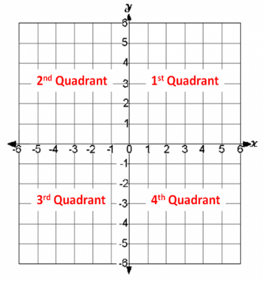 Recta numéricaRecta numérica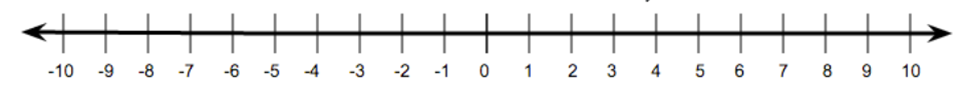 Valor posicionalValor posicionalProbabilidadPorcentajes y proporciones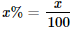 PropiedadesFracciones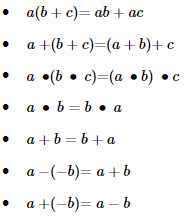 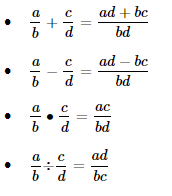 Estadística  Geometría y abreviaturas de mediciónmeAn-PromedioMOde-MediosmeDIan-Con mayor frecuenciaRangE-Menor a mayor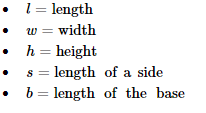 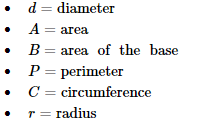 Tabla de multiplicar  (NO complete esta tabla por el estudiante).